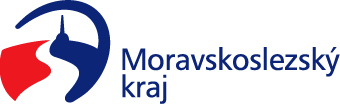 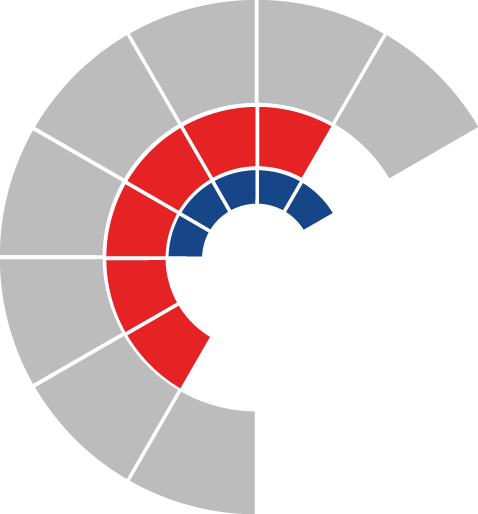 								ZASTUPITELSTVO KRAJE										 UsneseníČíslo zasedání:	2		Datum konání:	17.12.2020		Materiál č.:		10/5		Název:		Návrhy vzájemných převodů se statutárním městem Frýdek-Místek - nakládání s nemovitým majetkem kraje v odvětví kultury a odvětví zdravotnictvíČíslo usnesení: 2/81Zastupitelstvo krajek usnesení rady kraječ. 3/171 ze dne 30.11.2020rozhodlonabýt darem do vlastnictví kraje nemovité věci, a to:část pozemku parc. č. 87 zastavěná plocha a nádvoří o výměře 116 m2 a nově označenou jako pozemek parc. č. 87/3 zastavěná plocha a nádvoří, část pozemku parc. č. 88 zahrada o výměře 28 m2 a nově označenou jako pozemek parc. č. 88/2 zahrada,obě části oddělené dle geometrického plánu č. 6502-100/2020 potvrzeného katastrálním úřadem dne 26.10.2020,včetně všech součástí a příslušenství těchto nemovitých věcí,vše v k. ú. Frýdek, obec Frýdek-Místek,z vlastnictví statutárního města Frýdek-Místek, Radniční 1148, Frýdek-Místek, IČO 00296643, za podmínky, že kraj jako obdarovaný uhradí poplatek spojený s podáním návrhu na vklad vlastnického práva do katastru nemovitostí předat nemovité věci specifikované v bodě 2. písm. a) tohoto usnesení do hospodaření organizace Muzeum Beskyd Frýdek-Místek, příspěvková organizace, Hluboká 66, Frýdek-Místek, IČO 00095630, a to ke dni nabytí jejich vlastnictví krajem